13.06.2023                                                                         № 10Татарстан Республикасы Алексеевскмуниципаль районы Родники авылҗирлегендә җирдән файдалану һәмтөзелеш алып бару Кагыйдәләрепроектын эшләү турында         Россия Федерациясе Шәһәр төзелеше кодексы, «Россия Федерациясендә җирле үзидарә оештыруның гомуми принциплары турында» 2003 елның 1-ФЗ номерлы Россия Федерациясе Федераль законы, Татарстан Республикасы Алексеевск муниципаль районының Родники авыл җирлеге уставы нигезендә шәһәр төзелешен зоналаштыру бурычларын үтәү, шәһәр төзелеше эшчәнлеген гамәлгә ашырганда уңай яшәү шартлары, шулай ук физик һәм юридик затларның хокукларын һәм законлы мәнфәгатьләрен тәэмин итү максатларында карар бирәм:        1. Татарстан Республикасы Алексеевск муниципаль районы Родники авыл җирлегендә җирдән файдалану һәм төзелеш алып бару Кагыйдәләре проектын эшләргә (алга таба-ҖФТАБП проекты).         2. Татарстан Республикасы Алексеевск муниципаль районы Родники авыл җирлеге  ҖФТАБ проектын эшләү буенча эшләрнең тәртибен һәм срокларын расларга (1 нче кушымта).        3. Татарстан Республикасы Алексеевск муниципаль районы Родники авыл җирлеге ҖФТАБ проекты буенча кызыксынган затлар тарафыннан тәкъдимнәр җибәрү тәртибен билгеләргә (2 нче кушымта).        4. Татарстан Республикасы Алексеевск муниципаль районы Родники авыл җирлегендә җирдән файдалану һәм төзелеш алып бару Кагыйдәләре проектын әзерләү буенча комиссия составын расларга (3 нче кушымта).        5. Татарстан Республикасы Алексеевск муниципаль районы Родники авыл җирлегендә җирдән файдалану һәм төзелеш төзелеш алып бару Кагыйдәләре проектын әзерләү буенча комиссия турында Нигезләмәне (4 нче кушымта)расларга.         6. Әлеге карарны Татарстан Республикасының рәсми хокукый мәгълүмат порталында  (www.pravo.tatarstan.ru) һәм Алексеевск муниципаль районының рәсми сайтында (http://alekseevskiy.tatarstan.ru/) бастырып чыгарырга (халыкка җиткерергә).         7. Әлеге карарның үтәлешен контрольдә тотуны үз артымда калдырам.Башкарма комитетҗитәкчесе                                                                                        Е.А. ЯковлеваТатарстан Республикасы Алексеевскмуниципаль районы Родники авыл җирлеге Башкарма комитетының13.06.2023 ел, №10 карарына 1 нче кушымтаТатарстан Республикасы Алексеевск муниципаль районы Родники авыл җирлегендә җирдән файдалану һәм төзелеш алып бару Кагыйдәләре проектын эшләү буенча комиссиягә тәкъдимнәр җибәрү тәртибе1. Татарстан Республикасы Алексеевск муниципаль районы Родники авыл җирлеге карары халыкка җиткерелгән мизгелдән, Татарстан Республикасы Алексеевск муниципаль районы Родники авыл җирлегенең җирдән файдалану һәм төзелеш алып бару Кагыйдәләре проектын эшләү турында (алга таба – Җирдән файдалану һәм төзелеш кагыйдәләре проекты) кызыксынган затлар Татарстан Республикасы Алексеевск муниципаль районы Родники авыл җирлеге Комиссиясенә җирдән файдалану һәм төзелеш алып бару кагыйдәләре проектын эшләү буенча тәкъдимнәр җибәрергә хокуклы (алга таба – Комиссия).2. Тәкъдимнәр Татарстан Республикасы Алексеевск муниципаль районы муниципаль берәмлеге Советы тарафыннан җирдән файдалану һәм төзелеш алып бару Кагыйдәләре проектын раслау яисә эшләп бетерүгә юнәлтү турында Карар кабул ителгәнче җибәрелергә мөмкин. Тәкъдимнәр почта аша яки турыдан-туры комиссиягә түбәндәге адрес буенча җибәрелә: 422913, ТР, Алексеевский районы, Родники ав., Центральная ур,9 йорт;e.mail: Rodnik.Alx@tatar.ru;Контакт телефоны: 8 (84341) 3-14-49.3. Җирдән файдалану һәм төзелеш алып бару Кагыйдәләре проекты буенча тәкъдимнәр, аларны язган кешенең имзасы белән, адресатның тулы фамилиясен, исемен, әтисенең исемен һәм тәкъдимнәр әзерләү датасын күрсәтеп, язмача (бастырылган яки аңлаешлы язу белән язылган) логик рәвештә язылырга тиеш. Аңлаешсыз язылган тәкъдимнәр, аноним тәкъдимнәр, шулай ук җирдән файдалану һәм төзелеш алып бару Кагыйдәләре проектын әзерләүгә катнашы булмаган тәкъдимнәр комиссия тарафыннан каралмый.4. Җөмләләр кәгазьдә дә, магнит йөртүчеләрдә дә үтәлергә мөмкин. Җибәрелгән материаллар кире кайтарылмый.5. Комиссиягә җирдән файдалану һәм төзелеш алып бару Кагыйдәләре проектын әзерләү буенча эшләр тәмамланганнан соң килгән тәкъдимнәр каралмый.6. Комиссия килгән тәкъдимнәргә җавап бирми.Башкарма комитетҗитәкчесе                                                                                            Е.А. ЯковлеваТатарстан Республикасы Алексеевскмуниципаль районы Родники авыл җирлеге Башкарма комитетының13.06.2023 ел, № 10 карарына 2 нче кушымтаТатарстан Республикасы Алексеевск муниципаль районы Родники авыл җирлегендә җирдән файдалану һәм төзелеш алып бару Кагыйдәләре проектын эшләү тәртибе һәм срокларыБашкарма комитетҗитәкчесе                                                                                 Е.А.ЯковлеваТатарстан Республикасы Алексеевскмуниципаль районы Родники авыл җирлеге Башкарма комитетының13.06.2023 ел, №10 карарына 3 нче кушымтаТатарстан Республикасы Алексеевск муниципаль районы Родники авыл җирлегендә җирдән файдалану һәм төзелеш алып бару кагыйдәләре проектын әзерләү буенча комиссия составыБашкарма комитетҗитәкчесе                                                                                    Е.А.ЯковлеваТатарстан Республикасы Алексеевскмуниципаль районы Родники авыл җирлеге Башкарма комитетының13.06.2023 ел, №10 карарына 4 нче кушымтаТатарстан Республикасы Алексеевск муниципаль районы Родники авыл җирлегендә җирдән файдалану һәм төзелеш алып бару Кагыйдәләре проектын әзерләү буенча комиссия турында нигезләмә         1. Алексеевск муниципаль районы Родники авыл җирлегенең җирдән файдалану һәм төзелеш алып бару кагыйдәләре проектын әзерләү буенча Комиссия (алга таба - Комиссия) Татарстан Республикасы Алексеевск муниципаль районы Родники авыл җирлеге башкарма комитеты каршында даими эшләүче координацион орган булып тора, ул Татарстан Республикасы Алексеевск муниципаль районы Родники авыл җирлегенең җирдән файдалану һәм төзелеш алып бару Кагыйдәләре проектын әзерләүне оештыру,кагыйдәләргә үзгәрешләр эшләү, раслау һәм кертү белән бәйле мәсьәләләрне хәл итү өчен төзелгән .          2. Комиссия үз эшчәнлегендә Россия Федерациясе Шәһәр төзелеше кодексына, Россия Федерациясе, Татарстан Республикасы дәүләт хакимияте органнарының, Алексеевск муниципаль районы муниципаль берәмлегенең җирле үзидарә органнарының норматив хокукый актларына, шулай ук әлеге Нигезләмәгә таяна.3. Комиссиянең төп бурычлары булып тора:- шәһәр төзелеше зоналаштыру документлары нигезендә Татарстан Республикасы Алексеевск муниципаль районы Родники авыл җирлеге территориясен тотрыклы үстерү өчен шартлар тудыру;- территорияне планлаштыру өчен шартлар тудыру;-гражданнарны һәм аларның берләшмәләрен шәһәр төзелеше эшчәнлеген гамәлгә ашыруга җәлеп итү.4. Бу бурычларны үтәү өчен Комиссия түбәндәге функцияләрне башкара:- Родники авыл җирлегендә җирдән файдалану һәм төзелеш алып бару Кагыйдәләре проектын әзерләүне тәэмин итү;- Родники авыл җирлегенең җирдән файдалану һәм төзелеш кагыйдәләре проекты (шул исәптән Кагыйдәләргә үзгәрешләр кертү проекты буенча), җир кишәрлеген яки капиталь төзелеш объектын шартлы рәвештә файдалануның рөхсәт ителгән төренә рөхсәт бирү мәсьәләсе, рөхсәт ителгән төзелешнең чик параметрларыннан тайпылуга рөхсәт бирү мәсьәләсе, капиталь төзелеш объектларын реконструкцияләү, территорияләрне планлаштыру һәм чикләү проектларына ачык тыңлауларны билгеләнгән тәртиптә оештыру һәм үткәрү, җир кишәрлеген һәм капиталь төзелеш объектын рөхсәт ителгән куллануның бер төрен мондый куллануның икенче төренә үзгәртү мәсьәләләренә;- тәкъдимнәр әзерләү өчен бәйсез экспертлар җәлеп итү;- муниципаль ихтыяҗлар өчен җир кишәрлекләрен резервлау белән бәйле мәсьәләләрне карау;- дәүләт һәм муниципаль оешмалардан утырышларда карала торган мәсьәләләргә кагылышлы нәтиҗәләр, башка материаллар алу;- Комиссия компетенциясенә кертелгән башка мәсьәләләрне карау.          5. Комиссия хокуклы:          -Комиссия компетенциясенә кергән мәсьәләләр буенча кирәкле мәгълүмат һәм документлар сорарга һәм алырга;          - Комиссия утырышларына планлаштырылган шәһәр төзелеше эшчәнлеге мәнфәгатьләренә кагылган затларны һәм оешма вәкилләрен чакырырга.          6. Комиссия Рәис, секретарь һәм комиссия әгъзаларыннан тора.          Комиссия составы Татарстан Республикасы Алексеевск муниципаль районы Родники авыл җирлеге башкарма комитеты карары белән раслана.           7. Комиссия утырышлары кирәк булганда үткәрелә.            Комиссия утырышларын Комиссия рәисе үткәрә.            Комиссия утырышы, әгәр анда аның составының яртысыннан артыгы булса, хокуклы дип санала.            Комиссия әгъзаларын аның утырышларында аларның вәкилләре сәбәпләрен күрсәтеп, язма ышаныч кәгазе буенча алыштыра ала.            8. Комиссия карары Комиссия утырышында катнашучыларның күпчелек тавышлары белән кабул ителә. Тавышлар тигез булган очракта, рәислек итүченең тавышы хәл иткече булып тора.            Комиссия карары утырышта рәислек итүче һәм беркетмә алып баручы зат имзалаган беркетмә белән рәсмиләштерелә.            9. Комиссияне оештыру-техник тәэмин итүне Родники авыл җирлеге башкарма комитеты башкара (беркетмә алып бару, комиссия әгъзаларына хәбәр итү, башка мәсьәләләр).Башкарма комитетҗитәкчесе                                                                                    Е.А.ЯковлеваИСПОЛНИТЕЛЬНЫЙ КОМИТЕТ РОДНИКОВСКОГОСЕЛЬСКОГО ПОСЕЛЕНИЯАЛЕКСЕЕВСКОГОМУНИЦИПАЛЬНОГО РАЙОНАРЕСПУБЛИКИ ТАТАРСТАН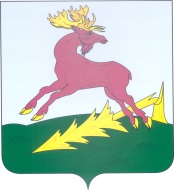        ТАТАРСТАН РЕСПУБЛИКАСЫАЛЕКСЕЕВСК      МУНИЦИПАЛЬ РАЙОНЫНЫҢ      РОДНИК АВЫЛ ҖИРЛЕГЕНЕҢБАШКАРМА КОМИТЕТЫПОСТАНОВЛЕНИЕс. Родники                                                                               КАРАР      NЧара исемеБашкару вакыты1Татарстан Республикасы Алексеевск муниципаль районының Родники авыл җирлеге башкарма комитетының «Татарстан Республикасы Алексеевск муниципаль районының Родники авыл җирлегендә җирдән файдалану һәм төзелеш алып бару кагыйдәләре проектын эшләү турында» карарын халыкка җиткерү«Татарстан Республикасы Алексеевск муниципаль районының Родники авыл җирлегендә җирдән файдалану һәм төзелеш алып бару кагыйдәләре проектын эшләү турында» карар кабул ителгән көннән алып ун көн эчендә2Татарстан Республикасы Алексеевск муниципаль районының Родники авыл җирлегендә җирләрдән файдалану һәм төзелеш алып бару кагыйдәләре проектын (алга таба - ҖФТАБ проекты) үтәүгә задание эшләү һәм раслауТатарстан Республикасы Алексеевск муниципаль районы Родники авыл җирлеге башкарма комитетының ҖФТАБ проектын әзерләү турындагы карары үз көченә кергәннән соң 5-10 көн3ҖФТАБ проектын эшләү 15 эш көне4ҖФТАБ проекты буенча гавами тыңлаулар уздыру турында карар кабул итүҖФТАБ проектын алган көннән алып 10 көн5ҖФТАБ проекты буенча гавами тыңлаулар оештыру һәм уздыругавами тыңлаулар уздыру турында карар кабул ителгән вакыттан алып 1 ай6Ачык тыңлаулар нәтиҗәләре буенча ҖФТАБ проектына үзгәрешләр кертүГавами тыңлаулар уздыру тәмамланган мизгелдән соң 10 көн кирәк булган очракта7Татарстан Республикасы Алексеевск муниципаль районының Родники авыл җирлегендә җирдән файдалану һәм төзелеш алып бару кагыйдәләрен раслауЭш планы нигезендә8Татарстан Республикасы Алексеевск муниципаль районының Родники авыл җирлегендә җирдән файдалану һәм төзелеш алып баруның расланган Кагыйдәләрен бастырып чыгару (халыкка җиткерү)ҖФТАБ проектын раслау турында карар кабул ителгәннән соң бер ай эчендәЯковлева Е.А.Комиссия рәисе, Татарстан Республикасы Алексеевск муниципаль районы Родники авыл җирлеге башлыгыЗайцева Н.В.Татарстан Республикасы Алексеевск муниципаль районы Родники авыл җирлеге башкарма комитетының секретареКомиссия әгъзаларыКомиссия әгъзаларыГайсин М.Р. Татарстан Республикасы Алексеевск муниципаль районы Башкарма комитеты җитәкчесе (килештерү буенча)Язынин Р.С.Татарстан Республикасы Алексеевск муниципаль районы Башкарма комитеты җитәкчесенең икътисад буенча урынбасары (килештерү буенча)Киселева Т.А.Алексеевск муниципаль районы район Советының баш белгеч-юристы (килештерү буенча)Павлова Э.Н.Татарстан Республикасы Алексеевск муниципаль районы Мөлкәт һәм җир мөнәсәбәтләре палатасы рәисе (килештерү буенча)Фомина Н.А.Татарстан Республикасы Алексеевск муниципаль районы Башкарма комитетының инфраструктура үсеше бүлеге башлыгы (килештерү буенча)